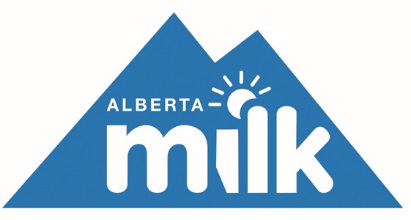 2019 Spring Producer MeetingsAgenda9:30 a.m.	Registration10:00 a.m.	Call to Order		Introductory remarks from region chair10:15 a.m. 	Alberta Milk Chairman’s Opening Remarks – Tom Kootstra		(CUSMA, DFC Update)10:45 a.m.	Industry Update – (Production and Quota Position, Milk Quality, Animal Health, Research)Noon		Lunch		Partially sponsored by Scotiabank1:00 p.m. 	Election Readiness – Director (Conrad, Albert, Greg, Tom)2:00 p.m.	Policy Update– Tom Kootstra		(Processing Expansion)2:30 p.m.	General Discussion3:00 p.m.	Adjournment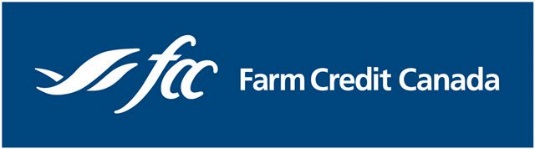 We would like to thank Farm Credit Canada, an Alberta Milk corporate sponsor, for sponsoring the producer meeting coffee breaks. 